WWF GEF Agency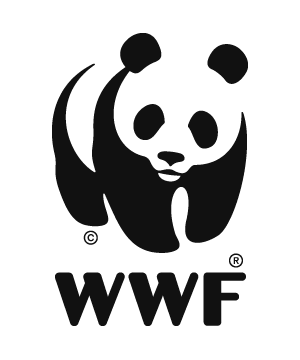 Project Progress ReportTitle (GEF ID)Project Report information:Project Contact information:Please submit the PPR to the Project Manager, along with:Completed Results FrameworkAnnual Work Plan and Budget Tracking (for project year)It is recommended that project teams hold a participatory Reflection and Adaptive Management workshop or meeting prior to filling out the annual PPR. Ideally, this workshop should be attended by the Executing Agency, the PMU, and key partners for their input on project progress and challenges.I. GEF Project Implementation Report (for this project year)Complete for the past project year (e.g. project Y2).RatingsRate the project based on the Rating Scale provided in Annex II. For project implementation and project development ratings that are rated moderately satisfactory and below, please provide an action plan in Part III of the PPR. For Risks, please fill out the risk table in Part III below, and provide an action plan for any “Substantial” and “High” risks.Information on Progress, Challenges and Outcomes on Project Implementation ActivitiesProgress, Challenges, and Outcomes of Stakeholder Engagement (based on Stakeholder Engagement Plan included at CEO Endorsement)Information on Progress on Gender-Responsive Measures as Documented at CEO Endorsement in the Gender Action Plan or EquivalentKnowledge Activities / Products (When Applicable), As Outlined in Knowledge Management approved at CEO Endorsement II. Additional Information for Project Year Summary of Key Changes in Project Strategy and/or BudgetSummary of Major Challenges and SuccessesOtherIII. Action Plans for suboptimal RatingsFor suboptimal ratings identified in Part I A above, please provide an action plan.Action Plan for Suboptimal Project Implementation RatingAction Plan for Suboptimal Project Development RatingIdentify Project Risks and Action Plan for Suboptimal Risk Rating Annex 1: Rating Scale Development Objective RatingThe project Development Objective (DO) rating is quantified by analyzing progress against the Results Framework according to the rating scale below. DO Rating scaleGuiding Example: How to calculate DO Rating from Results FrameworkImplementation Progress RatingThe project Implementation Progress (IP) rating is based on progress against the annual workplan, based on the rating scale provided below.  IP Rating scaleGuiding Example: How to calculate IP Rating from AWP&BRisksExamine whether the project faces substantial risks in terms of the sustainability of project resultsRisk Rating Scale1. GeneralInformationAgency Approval Date1. GeneralInformationFiscal Year1. GeneralInformationImplementation Status (1st PIR, 2nd PIR, Final PIR)2. RatingsOverall DO rating2. RatingsOverall IP rating2. RatingsOverall Risk rating3. Key datesActual Implementation Start Date3. Key datesExpected Mid-Term Review Date3. Key datesExpected Closing Date3. Key datesExpected Financial Closure/TE Report Date4. BudgetTotal Project Budget4. BudgetTotal GEF Budget Spent (USD) for given project year4. BudgetMaterialized Co-financeReport Author(s)Report Completion DateProject PositionNameE-mailProject ManagerM&E OfficerF&A OfficerYear 1Year 2Year 3JustificationProject Implementation Project DevelopmentRisksDescribe key achievements against the project objective based on the results framework. For each project component, describe progress against the annual work plan and key impacts achieved (based on the results framework, and any other impacts). Please provide the completion dates for: the gender assessment or analysis and gender mainstreaming strategy/action plan (GEF-7).  __ /__ / ____Describe progress on gender-responsive measures for project year. List knowledge products (including links) developed for the project year. Note whether any outcomes/outputs/activities changed or dropped over the past project year, or whether any changes are planned over the next project year. Describe the major challenges, successes, lessons learned for the project year. Explain any delays in the project work plan.OptionalPlease provide the specific actions that will be taken to improve on each of the objective and outcomes, including who/when these actions will be taken. Ensure these actions are integrated into the following years work plan.Please provide the specific actions that will be taken to advance delayed activities in the work plan. Individual Risk DescriptionInternal/ ExternalRisk RatingMitigation Plan if “Substantial” or “High” riskRating% Achievement of Results Framework targets (average)Highly Satisfactory (HS)100% Satisfactory (S)80 – 99Moderately Satisfactory (MS)60 – 79Moderately Unsatisfactory (MU)40 – 59Unsatisfactory (U)20 – 39Highly Unsatisfactory (HU)Below 20%Objective/Component/OutcomeIndicatorUnitTarget Y1Achieved Y1Percent achieved Y1Project ObjectiveIndicator 1# policies5480Indicator 2# ha1,000,000900,35490Component 1Component 1Component 1Component 1Component 1Component 1   Outcome 1.1Indicator 3# beneficiaries50041082   Outcome 1.2Indicator 4# sites1012100Component 2Component 2Component 2Component 2Component 2Component 2   Outcome 2.1Indicator 5% score80%75%93.75Average of totalAverage of totalAverage of totalAverage of totalAverage of total89.15Rating% Achievement of annual workplan targets (average)Highly Satisfactory (HS)100Satisfactory (S)80 – 99Moderately Satisfactory (MS)60 – 79Moderately Unsatisfactory (MU)40 – 59Unsatisfactory (U)20 – 39Highly Unsatisfactory (HU)Below 20%Project Activities Y1UnitTargetAchievedPercent AchievedComponent 1Component 1Component 1Component 1Component 1   Activity 1.1.1Sites5480   Activity 1.1.2Households120122100Average Component 1Average Component 1Average Component 1Average Component 190Component 3Component 3Component 3Component 3Component 3   Activity 3.1.1Trips200   Activity 3.1.2Trainings4375Average Component 3Average Component 3Average Component 3Average Component 337.5Average of total workplanAverage of total workplanAverage of total workplanAverage of total workplan63.75RatingHigh Risk (H)There is a probability of greater than 75% that assumptions may fail to hold or materialize, and/or the project may face high risks.Substantial Risk (S)There is a probability of between 51% and 75% that assumptions may fail to hold, and/or the project may face substantial risks.Modest Risk (M)There is a probability of between 26% and 50% that assumptions may fail to hold or materialize, and/ or the project may face only modest risks.Low Risk (L)There is a probability of up to 25% that assumptions may fail to hold or materialize, and/ or the project may face only modest risks. 